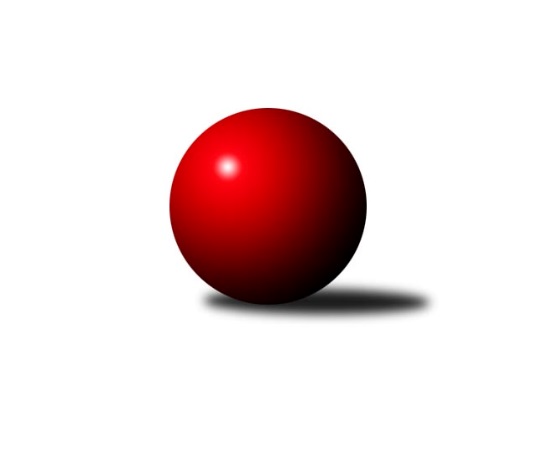 Č.3Ročník 2012/2013	29.9.2012Nejlepšího výkonu v tomto kole: 3549 dosáhlo družstvo: TJ Sokol Duchcov 2. KLM A 2012/2013Výsledky 3. kolaSouhrnný přehled výsledků:TJ Lokomotiva České Velenice 	- KK Konstruktiva Praha  	7:1	3282:3270	15.5:8.5	29.9.Kuželky Podbořany 	- SKK Jičín 	3:5	3385:3427	10.0:14.0	29.9.KK Lokomotiva Tábor 	- KK SDS Sadská 	3:5	3311:3332	10.5:13.5	29.9.SK Uhelné sklady Praha 	- SK Škoda VS Plzeň 	7:1	3418:3225	17.5:6.5	29.9.SKK Rokycany 	- TJ Sokol Benešov 	7:1	3491:3392	12.5:11.5	29.9.TJ Sokol Duchcov 	- KK Hvězda Trnovany 	7:1	3549:3333	17.0:7.0	29.9.Tabulka družstev:	1.	SKK Rokycany	3	3	0	0	21.0 : 3.0 	43.0 : 29.0 	 3421	6	2.	KK SDS Sadská	3	3	0	0	18.0 : 6.0 	42.0 : 30.0 	 3322	6	3.	TJ Lokomotiva České Velenice	3	2	0	1	15.0 : 9.0 	42.0 : 30.0 	 3272	4	4.	SKK Jičín	3	2	0	1	14.0 : 10.0 	37.5 : 34.5 	 3320	4	5.	SK Uhelné sklady Praha	3	1	0	2	11.0 : 13.0 	36.0 : 36.0 	 3359	2	6.	Kuželky Podbořany	3	1	0	2	11.0 : 13.0 	36.0 : 36.0 	 3271	2	7.	TJ Sokol Duchcov	3	1	0	2	10.0 : 14.0 	37.0 : 35.0 	 3366	2	8.	TJ Sokol Benešov	3	1	0	2	10.0 : 14.0 	36.5 : 35.5 	 3396	2	9.	KK Lokomotiva Tábor	3	1	0	2	10.0 : 14.0 	35.5 : 36.5 	 3321	2	10.	KK Konstruktiva Praha 	3	1	0	2	8.0 : 16.0 	31.0 : 41.0 	 3296	2	11.	KK Hvězda Trnovany	3	1	0	2	8.0 : 16.0 	29.0 : 43.0 	 3392	2	12.	SK Škoda VS Plzeň	3	1	0	2	8.0 : 16.0 	26.5 : 45.5 	 3236	2Podrobné výsledky kola:	 TJ Lokomotiva České Velenice 	3282	7:1	3270	KK Konstruktiva Praha  	Zdeněk st. Dvořák	132 	 143 	 147 	142	564 	 3:1 	 534 	 140	129 	 141	124	Zdeněk Zahrádka	Ondřej Touš	144 	 142 	 138 	148	572 	 2.5:1.5 	 556 	 126	153 	 129	148	Lukáš Doubrava	Bronislav Černuška	128 	 135 	 134 	122	519 	 3:1 	 530 	 119	164 	 133	114	Stanislav Vesecký	Ladislav Chmel	164 	 139 	 133 	149	585 	 3:1 	 563 	 153	138 	 136	136	Štěpán Koblížek	Zdeněk ml. Dvořák	149 	 123 	 130 	139	541 	 3:1 	 502 	 123	141 	 112	126	Jan Barchánek	Zbyněk Dvořák	117 	 117 	 138 	129	501 	 1:3 	 585 	 142	158 	 160	125	Jiří Franěkrozhodčí: Nejlepšího výkonu v tomto utkání: 585 kuželek dosáhli: Ladislav Chmel, Jiří Franěk	 Kuželky Podbořany 	3385	3:5	3427	SKK Jičín 	Patrik Lojda	128 	 141 	 140 	123	532 	 1:3 	 564 	 144	134 	 144	142	Josef Vejvara	Rudolf Hofmann	159 	 146 	 151 	157	613 	 3:1 	 567 	 135	164 	 142	126	Jiří ml. Drábek	Václav Pop	129 	 147 	 137 	127	540 	 1:3 	 569 	 132	152 	 136	149	Jiří Vejvara	Vladimír Šána	150 	 133 	 160 	166	609 	 2:2 	 583 	 154	153 	 143	133	Jaroslav Soukup	Petr Richtárech	141 	 125 	 133 	142	541 	 2:2 	 538 	 137	128 	 154	119	Miloslav Vik	Jan Ambra	127 	 142 	 117 	164	550 	 1:3 	 606 	 141	146 	 162	157	Lukáš Vikrozhodčí: Nejlepší výkon utkání: 613 - Rudolf Hofmann	 KK Lokomotiva Tábor 	3311	3:5	3332	KK SDS Sadská 	Miroslav Kašpar	145 	 154 	 142 	134	575 	 2:2 	 571 	 130	149 	 148	144	Aleš Košnar	Jaroslav Mihál	141 	 136 	 155 	137	569 	 3:1 	 530 	 144	129 	 127	130	Antonín Svoboda	Borek Jelínek	143 	 136 	 127 	136	542 	 2:2 	 554 	 135	127 	 146	146	Tomáš Bek	Petr Bystřický	119 	 134 	 130 	128	511 	 0:4 	 564 	 132	149 	 139	144	Martin Schejbal	Petr Chval	121 	 136 	 151 	139	547 	 1:3 	 568 	 145	143 	 140	140	Václav Schejbal	David Kášek	155 	 142 	 140 	130	567 	 2.5:1.5 	 545 	 129	150 	 136	130	Jan Renka st.rozhodčí: Nejlepší výkon utkání: 575 - Miroslav Kašpar	 SK Uhelné sklady Praha 	3418	7:1	3225	SK Škoda VS Plzeň 	David Kuděj	141 	 142 	 136 	125	544 	 1:3 	 561 	 133	157 	 141	130	Pavel Říhánek	Zbyněk Sedlák	124 	 155 	 147 	135	561 	 3:1 	 535 	 147	137 	 120	131	Martin Vít	Jiří Zetek	164 	 146 	 131 	152	593 	 3.5:0.5 	 537 	 134	126 	 131	146	Oldřich Kučera	Zdeněk Slezák	130 	 139 	 157 	137	563 	 4:0 	 503 	 103	128 	 146	126	Karel Bok	Antonín Knobloch	141 	 153 	 145 	119	558 	 3:1 	 551 	 138	150 	 128	135	Jiří Šlajer	Evžen Valtr	158 	 139 	 144 	158	599 	 3:1 	 538 	 148	130 	 150	110	Jiří Balounrozhodčí: Nejlepší výkon utkání: 599 - Evžen Valtr	 SKK Rokycany 	3491	7:1	3392	TJ Sokol Benešov 	Pavel Honsa	154 	 137 	 150 	152	593 	 2.5:1.5 	 585 	 137	137 	 163	148	Vladimír Matějka	Michal Pytlík	139 	 168 	 130 	158	595 	 2:2 	 566 	 123	145 	 138	160	Tomáš Čožík	Štěpán Šreiber	143 	 136 	 127 	129	535 	 0:4 	 590 	 152	150 	 149	139	Lukáš Kočí	Martin Maršálek	141 	 144 	 138 	124	547 	 2:2 	 535 	 127	140 	 140	128	Ivan Januš	Vojtěch Špelina	161 	 136 	 144 	160	601 	 3:1 	 548 	 132	140 	 142	134	Ladislav Takáč	Martin Fürst	173 	 176 	 143 	128	620 	 3:1 	 568 	 139	153 	 135	141	Petr Červrozhodčí: Nejlepší výkon utkání: 620 - Martin Fürst	 TJ Sokol Duchcov 	3549	7:1	3333	KK Hvězda Trnovany 	Josef Pecha	150 	 175 	 165 	146	636 	 3:1 	 546 	 141	128 	 130	147	Milan Stránský	Jiří Semelka	132 	 138 	 157 	141	568 	 2:2 	 556 	 139	133 	 139	145	Pavel Kaan	Vít Strachoň	142 	 145 	 137 	119	543 	 3:1 	 552 	 134	134 	 132	152	Zdeněk Kandl	Jakub Dařílek	140 	 130 	 140 	132	542 	 1:3 	 594 	 146	165 	 139	144	Roman Voráček	Zdeněk Ransdorf	132 	 163 	 143 	165	603 	 4:0 	 520 	 120	138 	 135	127	Josef Šálek	Jan Endršt	161 	 176 	 160 	160	657 	 4:0 	 565 	 138	155 	 141	131	Jiří Zemánekrozhodčí: Nejlepší výkon utkání: 657 - Jan EndrštPořadí jednotlivců:	jméno hráče	družstvo	celkem	plné	dorážka	chyby	poměr kuž.	Maximum	1.	Martin Fürst 	SKK Rokycany 	600.50	380.8	219.8	1.3	2/2	(620)	2.	Pavel Honsa 	SKK Rokycany 	595.00	387.0	208.0	2.0	2/2	(615)	3.	Zdeněk Ransdorf 	TJ Sokol Duchcov 	591.00	396.8	194.3	0.8	2/2	(617)	4.	Jan Endršt 	TJ Sokol Duchcov 	589.50	378.0	211.5	0.3	2/2	(657)	5.	Evžen Valtr 	SK Uhelné sklady Praha 	587.33	391.0	196.3	2.0	3/3	(601)	6.	David Kášek 	KK Lokomotiva Tábor 	578.75	380.5	198.3	2.5	2/2	(585)	7.	Roman Voráček 	KK Hvězda Trnovany 	577.67	363.3	214.3	2.0	3/3	(594)	8.	Jiří Zemánek 	KK Hvězda Trnovany 	577.00	369.7	207.3	1.7	3/3	(602)	9.	Petr Červ 	TJ Sokol Benešov 	577.00	385.5	191.5	5.0	2/3	(586)	10.	Jaroslav Mihál 	KK Lokomotiva Tábor 	576.25	365.3	211.0	1.5	2/2	(624)	11.	Martin Schejbal 	KK SDS Sadská 	574.67	362.3	212.3	2.7	3/3	(601)	12.	Michal Pytlík 	SKK Rokycany 	574.25	377.5	196.8	2.3	2/2	(595)	13.	Jaroslav Franěk 	TJ Sokol Benešov 	574.00	377.0	197.0	4.5	2/3	(575)	14.	Vladimír Matějka 	TJ Sokol Benešov 	574.00	380.3	193.7	2.0	3/3	(585)	15.	Josef Dvořák 	SK Uhelné sklady Praha 	572.50	363.0	209.5	2.0	2/3	(615)	16.	Jiří Zetek 	SK Uhelné sklady Praha 	570.50	385.5	185.0	3.5	2/3	(593)	17.	Ladislav Takáč 	TJ Sokol Benešov 	568.33	375.7	192.7	1.7	3/3	(593)	18.	Vladimír Šána 	Kuželky Podbořany 	568.25	371.5	196.8	3.5	2/2	(609)	19.	Michal Koubek 	KK Hvězda Trnovany 	568.00	375.5	192.5	0.5	2/3	(575)	20.	Lukáš Kočí 	TJ Sokol Benešov 	567.67	371.0	196.7	2.7	3/3	(590)	21.	Jiří Vejvara 	SKK Jičín 	567.67	371.3	196.3	2.7	3/3	(571)	22.	Pavel Říhánek 	SK Škoda VS Plzeň 	567.33	372.3	195.0	3.3	3/3	(578)	23.	Tomáš Bek 	KK SDS Sadská 	566.67	362.7	204.0	1.3	3/3	(596)	24.	Štěpán Koblížek 	KK Konstruktiva Praha  	566.25	380.0	186.3	1.0	2/2	(570)	25.	Milan Stránský 	KK Hvězda Trnovany 	565.50	380.0	185.5	2.0	2/3	(585)	26.	Josef Pecha 	TJ Sokol Duchcov 	562.75	370.3	192.5	3.8	2/2	(636)	27.	Zdeněk ml. Dvořák 	TJ Lokomotiva České Velenice 	562.75	372.3	190.5	1.8	2/2	(570)	28.	Miroslav Kašpar 	KK Lokomotiva Tábor 	561.50	373.8	187.8	1.3	2/2	(575)	29.	Lukáš Vik 	SKK Jičín 	560.67	357.0	203.7	2.3	3/3	(606)	30.	Ondřej Touš 	TJ Lokomotiva České Velenice 	560.00	369.8	190.3	3.0	2/2	(572)	31.	Aleš Košnar 	KK SDS Sadská 	559.33	358.7	200.7	0.7	3/3	(571)	32.	Jiří Franěk 	KK Konstruktiva Praha  	559.25	363.8	195.5	1.3	2/2	(585)	33.	Josef Šálek 	KK Hvězda Trnovany 	558.67	371.7	187.0	2.0	3/3	(580)	34.	Václav Schejbal 	KK SDS Sadská 	558.00	366.7	191.3	2.7	3/3	(578)	35.	Jiří ml. Drábek 	SKK Jičín 	557.33	364.0	193.3	1.3	3/3	(567)	36.	Martin Vít 	SK Škoda VS Plzeň 	557.33	371.3	186.0	3.0	3/3	(575)	37.	Zdeněk Zahrádka 	KK Konstruktiva Praha  	557.00	368.0	189.0	2.8	2/2	(650)	38.	Jaroslav Soukup 	SKK Jičín 	556.00	373.0	183.0	2.0	2/3	(583)	39.	Zdeněk Kandl 	KK Hvězda Trnovany 	555.67	364.7	191.0	3.7	3/3	(560)	40.	Stanislav Schuh 	SK Uhelné sklady Praha 	555.50	375.5	180.0	4.5	2/3	(578)	41.	Martin Maršálek 	SKK Rokycany 	555.25	376.8	178.5	6.0	2/2	(576)	42.	Miloslav Vik 	SKK Jičín 	553.67	369.3	184.3	1.3	3/3	(596)	43.	Patrik Lojda 	Kuželky Podbořany 	553.50	365.5	188.0	2.5	2/2	(584)	44.	Tomáš Čožík 	TJ Sokol Benešov 	553.00	363.5	189.5	4.0	2/3	(566)	45.	Zbyněk Sedlák 	SK Uhelné sklady Praha 	552.50	363.0	189.5	4.0	2/3	(561)	46.	Jan Ambra 	Kuželky Podbořany 	550.50	355.8	194.8	3.3	2/2	(568)	47.	Zdeněk st. Dvořák 	TJ Lokomotiva České Velenice 	550.50	356.0	194.5	2.5	2/2	(564)	48.	Zdeněk Slezák 	SK Uhelné sklady Praha 	550.50	374.0	176.5	7.0	2/3	(563)	49.	Ivan Januš 	TJ Sokol Benešov 	550.00	373.7	176.3	6.7	3/3	(560)	50.	Josef Vejvara 	SKK Jičín 	549.00	369.3	179.7	3.7	3/3	(564)	51.	Borek Jelínek 	KK Lokomotiva Tábor 	544.00	367.3	176.8	2.0	2/2	(584)	52.	Lukáš Doubrava 	KK Konstruktiva Praha  	542.75	362.8	180.0	3.0	2/2	(556)	53.	Bronislav Černuška 	TJ Lokomotiva České Velenice 	542.00	364.5	177.5	1.0	2/2	(553)	54.	David Kuděj 	SK Uhelné sklady Praha 	540.33	368.3	172.0	4.3	3/3	(552)	55.	Jiří Baloun 	SK Škoda VS Plzeň 	540.00	350.3	189.7	3.0	3/3	(567)	56.	Jiří Semelka 	TJ Sokol Duchcov 	538.25	368.0	170.3	7.8	2/2	(568)	57.	Jiří Šlajer 	SK Škoda VS Plzeň 	537.00	351.7	185.3	4.3	3/3	(551)	58.	Vít Strachoň 	TJ Sokol Duchcov 	536.75	351.3	185.5	3.5	2/2	(543)	59.	Petr Bystřický 	KK Lokomotiva Tábor 	535.75	374.5	161.3	1.8	2/2	(564)	60.	Rudolf Hofmann 	Kuželky Podbořany 	535.00	352.8	182.3	6.5	2/2	(613)	61.	Antonín Svoboda 	KK SDS Sadská 	531.67	358.0	173.7	4.3	3/3	(563)	62.	Jan Renka  st.	KK SDS Sadská 	531.67	364.0	167.7	3.7	3/3	(545)	63.	Ladislav Chmel 	TJ Lokomotiva České Velenice 	530.00	354.3	175.8	3.8	2/2	(585)	64.	Zbyněk Dvořák 	TJ Lokomotiva České Velenice 	526.50	353.3	173.3	3.0	2/2	(550)	65.	Karel Bok 	SK Škoda VS Plzeň 	521.50	349.5	172.0	9.0	2/3	(540)	66.	Karel Smažík 	KK Lokomotiva Tábor 	520.00	368.0	152.0	8.5	2/2	(527)	67.	Václav Pop 	Kuželky Podbořany 	516.50	341.8	174.8	4.3	2/2	(552)	68.	Petr Sachunský 	SK Škoda VS Plzeň 	514.50	360.0	154.5	5.5	2/3	(519)	69.	Jan Barchánek 	KK Konstruktiva Praha  	508.25	345.5	162.8	3.5	2/2	(521)		František Obruča 	KK Konstruktiva Praha  	601.00	412.0	189.0	3.0	1/2	(601)		Petr Tepličanec 	KK Konstruktiva Praha  	587.00	369.0	218.0	1.0	1/2	(587)		Vojtěch Špelina 	SKK Rokycany 	583.00	375.5	207.5	1.5	1/2	(601)		Petr Richtárech 	Kuželky Podbořany 	565.00	384.5	180.5	3.0	1/2	(589)		Antonín Knobloch 	SK Uhelné sklady Praha 	558.00	374.0	184.0	2.0	1/3	(558)		Pavel Kaan 	KK Hvězda Trnovany 	556.00	357.0	199.0	5.0	1/3	(556)		Václav st. Martínek 	TJ Sokol Duchcov 	551.00	361.0	190.0	6.0	1/2	(551)		Petr Chval 	KK Lokomotiva Tábor 	547.00	347.0	200.0	5.0	1/2	(547)		Tomáš Štraicher 	TJ Sokol Duchcov 	546.00	379.0	167.0	7.0	1/2	(546)		Jakub Dařílek 	TJ Sokol Duchcov 	542.00	354.0	188.0	2.0	1/2	(542)		Václav Fűrst 	SKK Rokycany 	540.00	366.0	174.0	0.0	1/2	(540)		Oldřich Kučera 	SK Škoda VS Plzeň 	537.00	364.0	173.0	5.0	1/3	(537)		Štěpán Šreiber 	SKK Rokycany 	535.00	348.0	187.0	8.0	1/2	(535)		Zdeněk Enžl 	SKK Rokycany 	535.00	371.0	164.0	3.0	1/2	(535)		Michal Wohlmuth 	SKK Rokycany 	534.00	358.0	176.0	4.0	1/2	(534)		Stanislav Vesecký 	KK Konstruktiva Praha  	530.00	340.0	190.0	5.0	1/2	(530)		Jaroslav Wagner 	Kuželky Podbořany 	530.00	355.0	175.0	6.0	1/2	(530)		Milan Vicher 	SK Škoda VS Plzeň 	495.00	337.0	158.0	8.0	1/3	(495)Sportovně technické informace:Starty náhradníků:registrační číslo	jméno a příjmení 	datum startu 	družstvo	číslo startu
Hráči dopsaní na soupisku:registrační číslo	jméno a příjmení 	datum startu 	družstvo	Program dalšího kola:4. kolo13.10.2012	so	10:00	TJ Sokol Benešov  - SK Škoda VS Plzeň 	13.10.2012	so	10:00	KK SDS Sadská  - SK Uhelné sklady Praha 	13.10.2012	so	10:00	KK Hvězda Trnovany  - Kuželky Podbořany 	13.10.2012	so	13:30	SKK Jičín  - KK Lokomotiva Tábor 	13.10.2012	so	13:30	SKK Rokycany  - TJ Lokomotiva České Velenice 	13.10.2012	so	15:00	KK Konstruktiva Praha   - TJ Sokol Duchcov 	Nejlepší šestka kola - absolutněNejlepší šestka kola - absolutněNejlepší šestka kola - absolutněNejlepší šestka kola - absolutněNejlepší šestka kola - dle průměru kuželenNejlepší šestka kola - dle průměru kuželenNejlepší šestka kola - dle průměru kuželenNejlepší šestka kola - dle průměru kuželenNejlepší šestka kola - dle průměru kuželenPočetJménoNázev týmuVýkonPočetJménoNázev týmuPrůměr (%)Výkon1xJan EndrštDuchcov6571xJan EndrštDuchcov117.916571xJosef PechaDuchcov6361xJosef PechaDuchcov114.146362xMartin FürstRokycany6201xRudolf HofmannPodbořany110.216131xRudolf HofmannPodbořany6131xVladimír ŠánaPodbořany109.496091xVladimír ŠánaPodbořany6091xLukáš VikJičín108.956061xLukáš VikJičín6062xMartin FürstRokycany108.48620